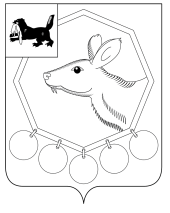 ДУМАМуниципального образования «Баяндаевский район» Иркутской областиРЕШЕНИЕот 25 декабря 2015 года                                 О внесении изменений и дополнений
                                 в Устав муниципального образования
                               «Баяндаевский район»В целях приведения Устава муниципального образования «Баяндаевский район» в соответствие с Федеральным законом от 06.10.2003 г. № 131-ФЗ «Об общих принципах организации местного самоуправления в Российской Федерации», федеральным и региональным законодательством, руководствуясь ст. ст. 27, 44, 45 и 47 Устава муниципального образования «Баяндаевский район», ДУМА РЕШИЛА:         1. Внести изменения и дополнения в Устав муниципального образования «Баяндаевский район», принятый решением Думы муниципального образования «Баяндаевский район» от 13 июля 2005 года № 8/1 (Приложение № 1).Поручить Администрации муниципального образования «Баяндаевский район»:обеспечить государственную регистрацию изменений и дополнений в Устав МО «Баяндаевский район» в течение 15 дней с момента подписания настоящего решения.опубликовать в газете «Заря» настоящее решение после государственной регистрации изменений и дополнений в Устав муниципального образования «Баяндаевский район».3. Установить, что пункты 12, 20.1  части 1 статьи 8 Устава вступают в силу с 1 января 2016 года.4. Настоящее решение вступает в силу со дня его официального опубликования, за исключением случая, установленного частью 3 настоящего Решения.                                                                                             Председатель Думы МО         «Баяндаевский район»     В.И. Здышов    Мэр МО          «Баяндаевский район»                                                                                                                 А.П. Табинаевс. Баяндай «25» декабря 2015 год № 11/1Приложение № 1Утверждено решениемДумы МО « Баяндаевский район »                                                                                      от 25.12. 2015 года № 11/1ИЗМЕНЕНИЯ И ДОПОЛНЕНИЯВ УСТАВ МУНИЦИПАЛЬНОГО ОБРАЗОВАНИЯ «БАЯНДАЕВСКИЙ РАЙОН», ПРИНЯТЫЙ РЕШЕНИЕМ ДУМЫ МО «БАЯНДАЕВСКИЙ РАЙОН» ОТ 13 ИЮЛЯ 2005 ГОДА № 8/1Пункт 12 части 1 статьи 8 изложить в следующей редакции:«12) участие в организации деятельности по сбору (в том числе раздельному сбору), транспортированию, обработке, утилизации, обезвреживанию, захоронению твердых коммунальных отходов на территории муниципального района;».Часть 1 статьи 8 Устава дополнить пунктом 20.1 следующего содержания:«20.1) сохранение, использование и популяризация объектов культурного наследия (памятников истории и культуры), находящихся в собственности муниципального района, охрана объектов культурного наследия (памятников истории и культуры) местного (муниципального) значения, расположенных на территории муниципального района;».Пункт 2 части 4 статьи 31 Устава после слов «зарегистрированного в установленном порядке» дополнить словами «, совета муниципальных образований Иркутской области, иных объединений муниципальных образований».Пункт 2 части 17 статьи 33 Устава после слов «зарегистрированного в установленном порядке» дополнить словами «, совета муниципальных образований Иркутской области, иных объединений муниципальных образований».В пункте 5 части 4 статьи 34 Устава слова «трудовой пенсии» заменить словами «страховой пенсии».Части 1.1 и 1.2 статьи 53 Устава исключить.В части 2 статьи 53 Устава слова «частей 1, 1.1, 1.2» заменить словами «части 1».Части 2.1-2.8 статьи 73 Устава исключить.Мэр муниципального образования                                                                                       «Баяндаевский район»                                                                                       А.П. Табинаев